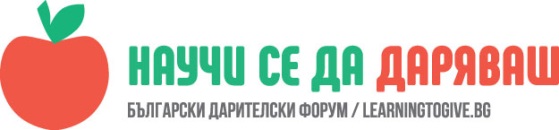 УРОК: Храната – здравословен начин на живот
 Стефка Пенева, учител в СУЕЕ „Св. Константин-Кирил Философ”, гр. РусеЧасовете са  проведени в III„A“ клас на 13.02.2018 г„Здравето е най- голямото богатство“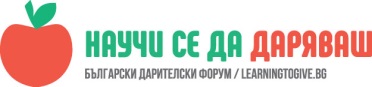 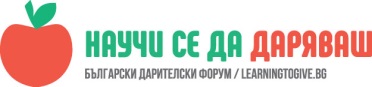 Целта на урока е учениците да формират представи за здравословен начин на живот Материали маркери листи за напомняне и бележкиОписаниеУрокът започнах на 13.02  със съдействието на медицинското лице в СУЕЕ „Св. Константин-Кирил Философ” и лектор  г–жа Таня Тончева от РЗИ Русе. Децата отговориха на въпроси свързани с начина им на хранене. Обясниха как разбират думите „ здравословно хранене“. Учениците коментираха, че не бива да ядем вредни храни и дискутираха по темета за ползата и вредата от различни групи храни. Нашата гостенка насочи вниманието на третокласниците към храната, която трябва да има 5 основни групи хранителни вещества.  Говори за храната като „гориво“, даваща енергия за работа. Г-жа Тончева обсъди с децата  правилата за хранене, режима на хранене, колко пъти на ден средно трябва да се хранят учениците. Актуализираха се знанията за плодове, зеленчуци и за ползата от тяхната употреба. Нашата гостенка наблегна на 4-5 пъти на ден децата, че трябва да се хранят. Сутрин, че трябвазадълвително  да се закусва, че междинното хранене е добре да бъде плодове и ядки. Говориха за 5-те основни групи хранителни вещества ( зърнени храни, зеленчуци и плодове, млечни продукти, храни, богати на протеини). Обсъдиха това, че децата не бива да гладуват или да спазват диети, но  че и  не бива да се преяжда, че всичко може да се яде, но  в нормални граници и че на всяко  хранене трябва да има пресен плод или зеленчук . С интерес слушаха беседата и изгледаха презентацията за здравословни и вредни храни. Коментираха кой хляб е полезен и как да се разграничат различните видове хляб,сирена, напитки. Дискутираха по темата дали по врене на хранене трябва да се пият течности и какви. Говориха за вредата от безалкохолните напитки и какво се случва в стомаха след приета на гладно такава напитка.В края на часа с  помощта на игра  с изпляскване учениците откроиха  полезните и вредните храни. „ Обичам шоколад“„Много обичам пържени картофи“„Моят татко не може без сладко“„ Ако искате да сте силни, консумирайте протеини“„Ако искаш нещо сладко, хапни чист шоколад.“„ Обичаш пържени картофи, помоли мама да ти опържи. Многократно използваната мазнина става канцерогентна - отровна“